Publicado en Madrid el 05/10/2022 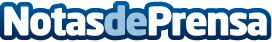 URBIM: Gestionar activos en 3D. La solución en la que usuario y activo son el centro, es una realidadURBIM es una plataforma integral de gestión de datos asociados a modelos tridimensionales de su vivienda, oficina o ciudad. Un producto innovador, único en el mercado, que le permitirá reducir entre un 50 % y un 100% sus emisiones de carbonoDatos de contacto:MARIA PASCUAL SAEZGENERAL MANAGER649555254Nota de prensa publicada en: https://www.notasdeprensa.es/urbim-gestionar-activos-en-3d-la-solucion-en Categorias: Nacional Inmobiliaria Programación E-Commerce Software Oficinas http://www.notasdeprensa.es